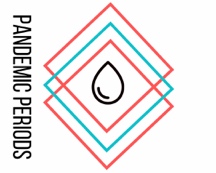 Organisation/affiliations  [Date] Cher [insérer le nom], La santé menstruelle (SM) est un état de bien-être physique, mental et social complet, pas simplement l'absence de maladie ou d'infirmité, en relation avec le cycle menstruel (Hennegan et al., 2021). Une absence de santé menstruelle peut entraîner chez les femmes, les adolescentes, les hommes transgenres ou les individus non binaires qui ont leurs règles, une incapacité à participer pleinement à la société. C'est une atteinte à leurs droits humains. (Hennegan et al., 2021)Au moins 500 millions d'adolescentes et de femmes ne bénéficient pas d'une gestion adéquate des infrastructures pour leur santé menstruelle (La Banque Mondiale, 2018).S'ils ne sont pas garantis, les besoins de base, tels que l'accès aux toilettes, en particulier dans les lieux publics, tels que les écoles, les lieux de travail ou les centres de santé, peuvent poser un obstacle important aux droits humains et à la longue perspective de vie des femmes et des filles (OHCHR, n.d.; La Banque Mondiale, 2018). Une évolution importante de preuves démontrent de l'incapacité des adolescentes à gérer leur hygiène menstruelle dans les écoles, ce qui entraîne l'absentéisme scolaire, qui a de graves coûts économiques sur leurs vies et sur leurs pays (HCDH, nd ; Banque mondiale, 2018).En juin 2022, le Conseil des Droits de l'Homme des Nations Unies a entamé sa 50e session à Genève, marquant la première table ronde sur la gestion de l'hygiène menstruelle, les droits de l'homme et l'égalité des sexes (HCDH, 2022). Une approche de la santé menstruelle fondée sur les droits humains donne la priorité aux personnes les plus vulnérables et souvent oubliées (par exemple, les réfugiés, les personnes incarcérées, les sans-abri, les genres humains différents, les personnes handicapées et les travailleuses du sexe). Lors de l'adoption des résolutions prenant en compte les droits de l'homme, des préoccupations spécifiques ont été exprimées quant à l'impact négatif du manque d'accès à des installations d'eau et d'assainissement adéquates, y compris pour la santé et la gestion menstruelles, l'égalité des sexes et la jouissance des droits humains des femmes, des adolescentes, des hommes transgenres et des personnes non binaires qui ont leurs règles. Il met également en lumière les graves situations des droits de l'homme dans certains pays comme l'Afghanistan, la Biélorussie, la Chine, l'Érythrée, Israël et les TPO, la Russie, le Soudan, la Syrie et le Venezuela (ISHR, 22).Actuellement, il y a une pandémie mondiale de mauvaise santé menstruelle !LA DEMANDENous vous appelons à vous engager pour le plus haut niveau de santé menstruelle dans votre région en mettant en œuvre des politiques liées à la santé menstruelle.● Fournir une sélection de produits menstruels sûrs et abordables● Fournir des espaces hygiéniques, privés et sûrs où les produits menstruels peuvent être changés ou nettoyés● Veiller à ce que les femmes, les adolescentes et les personnes qui ont leurs règles disposent des informations culturelles et contextuelles et de l'éducation dont elles ont besoin pour gérer leurs menstruations de manière appropriée● Co-créer des campagnes de transformation du genre qui traitent de la stigmatisation et de la honte liées à la santé menstruelle dans la communauté, les lieux de travail, les écoles, les universités, les hôpitaux ou à la maisonNous sommes impatients de partager et de discuter davantage de vos engagements concrets qui renforceront la gestion et l'approche de la santé menstruelle en [pays] et qui permettront d'atteindre les objectifs de sécurité sanitaire au plus haut niveau de jouissance des droits humains pour tous.Cordialement,  [Nom]